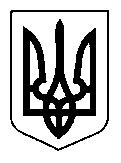 УКРАЇНАЩАСЛИВЦЕВСЬКА  СІЛЬСЬКА  РАДАГЕНІЧЕСЬКОГО  РАЙОНУ  ХЕРСОНСЬКОЇ ОБЛАСТІРІШЕННЯXСІІ  СЕСІЇ   VІІ   СКЛИКАННЯвід _29.05.2019 р._ № _1621_Про внесення  змін  до  рішення LXXXII   сесії Щасливцевської сільської ради VІІ скликання  від 22 грудня 2018 року № 1393« Про  сільський  бюджет  на 2019 рік».    	Відповідно до статей  22,23,72, 78, 85, 91 та статті 101 Бюджетного кодексу України та керуючись статтею 26 Закону України « Про місцеве самоврядування в Україні»,  сільська рада ВИРІШИЛА:1.  Внести  зміни   до  рішення  LXXXII   сесії Щасливцевської сільської ради   VІІ скликання  від 22 грудня 2018 року № 1393 « Про  сільський  бюджет  на 2019 рік», а саме:1.1. Спрямувати  вільний  залишок  коштів,  який  склався  станом  на                    01 січня 2019 року на рахунку загального фонду сільського бюджету, на покриття дефіциту загального  фонду  сільського бюджету в сумі                  100000  гривень, згідно з додатком 1 до цього рішення. 1.2. Збільшити  видатки  загального  фонду  сільського  бюджету  на  суму              100000  гривень, згідно  з  додатком  2 до цього рішення. 1.3. Затвердити перерозподіл видатків загального та спеціального фонду (бюджету розвитку) в межах річних бюджетних призначень, згідно з додатком 3 до цього рішення.1.4. Внести зміни до додатку № 4 до рішення LXXXII сесії Щасливцевської сільської ради VІІ скликання  від 22 грудня 2018 року № 1393 « Про  сільський  бюджет  на 2019 рік» міжбюджетні трансферти на 2019 рік, які фінансуватимуться за рахунок коштів Щасливцевського сільського бюджету, згідно з додатком 4 до цього рішення.1.5. Внести зміни до додатку № 5 до рішення  LXXXII сесії Щасливцевської сільської ради VІІ скликання від 22 грудня 2018 року № 1393 «Про сільський бюджет на 2019 рік» переліком об’єктів, видатки на які у 2019 році будуть проводитися за рахунок коштів спеціального фонду (бюджету розвитку) сільського бюджету, згідно з додатком 5 до цього рішення.1.6. Внести зміни до додатку № 6 до рішення  LXXXII сесії Щасливцевської сільської ради VІІ скликання  від 22 грудня 2018 року № 1393 « Про  сільський  бюджет  на 2019 рік» переліком місцевих (регіональних) програм, які фінансуватимуться за рахунок коштів Щасливцевського сільського бюджету, згідно з додатком 6 до цього рішення.2.Головному   бухгалтеру сільської  ради  Слойковій Н. М. внести   відповідні  зміни  до  бюджетних призначень  сільського   бюджету  на 2019 рік.3.Контроль за виконанням покласти на постійну депутатську  комісію з  питань  бюджету, управління комунальною власністю.     Сільський голова                                                                  В. ПЛОХУШКО